Press ReleaseSofting IndustrialdataFEED OPC Suite Extended increases the possibilities of data integrationHaar, February 03, 2021 – The new version V5.10 of Softing's dataFEED OPC Suite Extended offers MQTT subscriber functionality and extensive options for data preprocessing.Version V5.10 of Softing's dataFEED OPC Suite Extended has been released. With the help of the new MQTT Subscriber, data can be received from an MQTT Broker and transmitted to other applications via OPC UA or written to a controller. This allows, for example, a recipe manager to be implemented in the cloud. In addition, extensive and flexible data preprocessing features now permit the execution of mathematical and logical calculations. Use cases include converting a temperature value from Celsius to Fahrenheit or filtering out a specific bit of a word.“The dataFEED OPC Suite Extended makes the provision of production data for IoT cloud applications simple and secure,” says Andreas Roeck, product manager at Softing Industrial. “With each update, we are working to further expand the possibilities of data integration and make them even more flexible. This way, we offer our customers and partners a future-proof solution.”dataFEED OPC Suite Extended is a complete package for OPC communication and cloud connectivity in a single product. The suite can be used to access the controllers of leading suppliers and to connect to IoT devices.A free trial version of dataFEED OPC Suite Extended V5.10 is available for download from the Softing website: dataFEED OPC Suite Extended | Softing##No. of characters / words: approx.1,540/240Image:Download 300 dpiDownload 72 dpi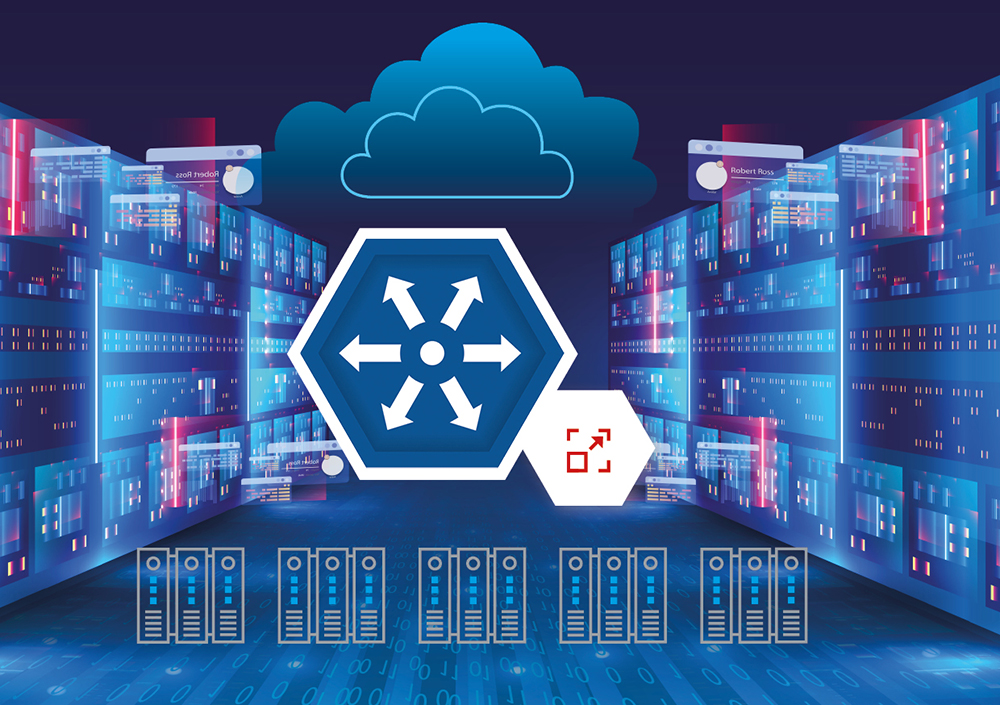 Caption: dataFEED OPC Suite Extended V5.10 further increases the possibilities of data integrationAbout Softing IndustrialSofting connects disparate automation components to feed data from the shop floor to the cloud for control and analytics. The company's products enable communication networks to be monitored and diagnosed to ensure a reliable flow of data, thereby creating the basis for optimizing production processes. For more information, please visit http://industrial.softing.comPress Contact:Stephanie Widder Marketing Communications SpecialistSofting Industrial Automation GmbH Richard-Reitzner-Allee 685540 HaarPhone: +49-(0)89-45656-365Email: stephanie.widder@softing.com